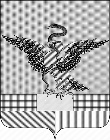 АДМИНИСТРАЦИЯ Сковородинского районаамурской областиРаспоряжение  15.06.2022                                                                                                      № 690-Рг. СковородиноО проведении Дня молодёжиВ целях развития благополучия молодёжи, руководствуясь планом реализации мероприятий на 2022 год и в целях организации и проведения Дня молодёжи 25 июня 2022 года:Определить местом проведения Дня молодёжи 25 июня 2022 года территорию: Площади г. Сковородино по ул. Победы (площадь Сурнина), начало мероприятия в 14 часов 00 минут –  праздничная программа;Парка культуры и отдыха г. Сковородино с 20 часов 00 минут до 23 часов 00 минут – праздничный вечерний концерт.2. Заместителю директора МКУ СР «Организационно - информационный центр» (Е.С. Бабинцева):2.1. Организовать подготовку и проведение Дня молодёжи в срок до 23 июня 2022 года.3. МБУ «Дирекция по содержанию и обслуживанию административных зданий» (А.С. Секретарева) организовать автотранспорт (автобусы) для перевозки людей к месту проведения мероприятий 25 июня 2022 года.4. МБУК «Сковородинский районный культурно-методический центр» (Э.Е. Матюшина):4.1. В срок до 23 июня 2022 года подготовить сценарий вечерней программы мероприятия, обеспечить его проведение 25 июня 2022 года.5. В срок до 23 июня 2022 года подготовить мероприятие «Молодежный квиз, плиз» совместно с МКУ СР «Организационно - информационный центр» (Л.А. Долгая).6. МКУ СР «Организационно-информационный центр» (К.К. Иваненкова) информацию о проведении Дня молодёжи опубликовать на официальном сайте, официальных страницах в социальных сетях администрации Сковородинского района, в социальных сетях муниципальных образований Сковородинского района.7. Отделу экономики администрации Сковородинского района (В.С. Полуляхова):7.1. Проработать с индивидуальными предпринимателями города Сковородино вопрос организации выездной торговли (торговых рядов) при проведении Дня молодёжи 25 июня 2022 года.8. Рекомендовать:8.1. Администрации г. Сковородино (Н.М. Федотова) организовать:8.1.1 Обустройство места проведения мероприятия в г. Сковородино (территория парка культуры и отдыха г. Сковородино);8.1.2. Подключение электрической сети для участников мероприятия;8.1.3. Уведомление всех заинтересованных структур и ведомств о времени и месте проведения мероприятия.8.2. ОМВД России по Сковородинскому району (В.А. Лоптев) обеспечить правопорядок на месте проведения Дня молодёжи 25 июня 2022 года.9. Утвердить план мероприятий празднования Дня молодёжи 25 июня 2022 года. 10. Контроль за исполнением настоящего распоряжения оставляю за собой.Глава Сковородинского района                                                                      А.В. Прохоров